Obec Nižní Lhoty, Nižní Lhoty 71, 739 51 Dobrá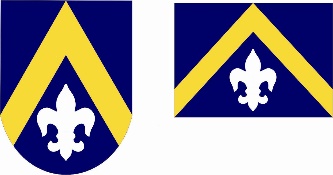 Návrh na pořízení změny územního plánu ( § 46 zákona č. 183/2006 Sb.) A. Údaje umožňující identifikaci navrhovatele:Jméno a příjmení navrhovatele:……………………………………………………………Datum narození:………………………………………………………………………….....Místo trvalého pobytu (popř. jiná adresa pro doručování):…………….........................…………………………………………………………………………………………………Telefon:…………………………………………………E-mail:…………………………….Specifikace pozemku, popř. objektu: Katastrální číslo pozemku (popř. číslo popisné objektu):……………………………….…………………………………………………………………………………………………B. Údaje o navrhované změně využití ploch na území obce: ………………………………………………………………………………………………..………………………………………………………………………………………………..C. Údaje o současném využití ploch dotčených návrhem navrhovatele:………………………………………………………………………………………………..………………………………………………………………………………………………..D. Důvody pro pořízení územního plánu nebo jeho změny: ………………………………………………………………………………………………..………………………………………………………………………………………………..Strana 1 (celkem 2)E. Návrh úhrady nákladů na pořízení změny územního plánu Obec Nižní Lhoty může v souladů se zněním § 45 odst. 4 zákona 183/2006 Sb., (stavební zákon) požadovat částečnou nebo úplnou úhradu nákladů spojených s pořízením změny územního plánu. O konkrétní výši úhrady nákladů rozhodne zastupitelstvo obce v případě pořizování změny územního plánu.Beru na vědomí, že se budu finančně podílet na úhradě nákladu spojených s případným pořízením změny územního plánu.V ……………………………………….dne ………………………………………………………………………………………….podpis žadatele nebo jeho zástupce (popř. razítko) Povinné přílohy:1. Situační nákres v katastrální mapě 2. Doklad o vlastnickém případně jiném právu k pozemku nebo stavbě 3. Plná moc v případě zastupování vlastníka pozemků Strana 2 (celkem 2)